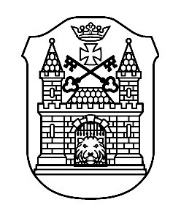 RĪGAS 1. KRISTĪGĀ PAMATSKOLAA. Deglava iela 3, Rīga, LV-1009, tālrunis 67273824, e-pasts r1krps@riga.lvIEKŠĒJIE NOTEIKUMIRīgā12.12.2022.						 			Nr. VSKR-22-5-ntsGROZĪJUMI21.08.2019. IEKŠĒJOS NOTEIKUMOS Nr. VSKR-19-8-nts“RĪGAS 1. KRISTĪGĀS PAMATSKOLASIEKŠĒJĀS KĀRTĪBAS NOTEIKUMI”Izdarīt Rīgas 1. Kristīgās pamatskolas 2019. gada 21. augusta iekšējos noteikumos Nr. VSKR-19-8-nts “Rīgas 1. Kristīgās pamatskolas iekšējās kārtības noteikumi” (turpmāk – iekšējie noteikumi) šādus grozījumus: Izteikt iekšējo noteikumu izdošanas pamatojumu šādā redakcijā: “Saskaņā ar Izglītības likuma 36. panta trešo daļu, 54. un 55. pantu, Vispārējās izglītības likuma 10. panta trešās daļas 2. punktu, Bērnu tiesību aizsardzības likumu, Ministru kabineta 2022. gada 11. janvāra noteikumiem Nr. 11 “Kārtība, kādā izglītojamie tiek uzņemti vispārējās izglītības programmās un atskaitīti no tām, kā arī obligātās prasības izglītojamo pārcelšanai nākamajā klasē” un Rīgas 1. Kristīgās pamatskolas Nolikumu”.Izteikt šādā redakcijā:8. punktu: “Atbildīgi ievērot Covid-19 risku mazināšanas pasākumu Drošības protokol (28.08.2022. iekšējie noteikumi Nr. VSKR-22-4-nts);13. punktu: Katra mācību diena sākās ar tiešsaistes svētbrīdi plkst. 9.00 MS Teams platformā. Katras nedēļas piektdienā plkst. 8.30 ir dievkalpojums klātienē.Svītrot:2. pielikuma 1. punktu32. punktuNoteikumi stājas spēkā ar tā izdošanas datumu.Direktors 										I. GaileAlksne 67273824